ПРАВИТЕЛЬСТВО РОССИЙСКОЙ ФЕДЕРАЦИИПОСТАНОВЛЕНИЕот 15 июня 2017 г. N 713ОБ УТВЕРЖДЕНИИ ТИПОВЫХ ФОРМ ДОКУМЕНТОВ,НЕОБХОДИМЫХ ДЛЯ ПОДКЛЮЧЕНИЯ (ТЕХНОЛОГИЧЕСКОГОПРИСОЕДИНЕНИЯ) ОБЪЕКТОВ КАПИТАЛЬНОГО СТРОИТЕЛЬСТВАК СЕТИ ГАЗОРАСПРЕДЕЛЕНИЯ, И О ВНЕСЕНИИ ИЗМЕНЕНИЙ В ПРАВИЛАПОДКЛЮЧЕНИЯ (ТЕХНОЛОГИЧЕСКОГО ПРИСОЕДИНЕНИЯ) ОБЪЕКТОВКАПИТАЛЬНОГО СТРОИТЕЛЬСТВА К СЕТЯМ ГАЗОРАСПРЕДЕЛЕНИЯПравительство Российской Федерации постановляет:Утвердить прилагаемые:типовую форму запроса о предоставлении технических условий на подключение (технологическое присоединение) объектов капитального строительства к сети газораспределения;типовую форму технических условий на подключение (технологическое присоединение) объектов капитального строительства к сети газораспределения;типовую форму заявки о заключении договора о подключении (технологическом присоединении) объектов капитального строительства к сети газораспределения;типовую форму договора о подключении (технологическом присоединении) объектов капитального строительства к сети газораспределения;типовую форму акта о подключении (технологическом присоединении);типовую форму акта разграничения имущественной принадлежности;типовую форму акта разграничения эксплуатационной ответственности сторон;типовую форму акта о готовности сетей газопотребления и газоиспользующего оборудования объекта капитального строительства к подключению (технологическому присоединению);изменения, которые вносятся в Правила подключения (технологического присоединения) объектов капитального строительства к сетям газораспределения, утвержденные постановлением Правительства Российской Федерации от 30 декабря 2013 г. N 1314 "Об утверждении Правил подключения (технологического присоединения) объектов капитального строительства к сетям газораспределения, а также об изменении и признании утратившими силу некоторых актов Правительства Российской Федерации" (Собрание законодательства Российской Федерации, 2014, N 2, ст. 137; N 18, ст. 2185; N 47, ст. 6561; 2016, N 48, ст. 6768).Председатель ПравительстваРоссийской ФедерацииД.МЕДВЕДЕВУтвержденапостановлением ПравительстваРоссийской Федерацииот 15 июня 2017 г. N 713ТИПОВАЯ ФОРМА ЗАПРОСАО ПРЕДОСТАВЛЕНИИ ТЕХНИЧЕСКИХ УСЛОВИЙ НА ПОДКЛЮЧЕНИЕ(ТЕХНОЛОГИЧЕСКОЕ ПРИСОЕДИНЕНИЕ) ОБЪЕКТОВ КАПИТАЛЬНОГОСТРОИТЕЛЬСТВА К СЕТИ ГАЗОРАСПРЕДЕЛЕНИЯ                                  ЗАПРОС            о предоставлении технических условий на подключение           (технологическое присоединение) объектов капитального                  строительства к сетям газораспределения    1. Реквизиты заявителя:___________________________________________________________________________  (для юридического лица: полное и сокращенное (при наличии) наименованиезаявителя, организационно-правовая форма, местонахождение и почтовый адрес)__________________________________________________________________________.  (для физического лица (индивидуального предпринимателя): фамилия, имя,               отчество, место жительства и почтовый адрес)    2. В связи с __________________________________________________________                    (подключение (технологическое присоединение) к сети                    газораспределения объекта капитального строительства;                    увеличение объема потребления газа и (или) пропускной                   способности (для сети газораспределения) подключаемого                     объекта капитального строительства; изменение схемы                      газоснабжения подключенного объекта капитального                               строительства - указать нужное)прошу   выдать   технические   условия   на   подключение  (технологическоеприсоединение) к сети газораспределения объекта капитального  строительства_____________________________________________________________________________________________________________________________________________________,                          (наименование объекта)расположенного (проектируемого) по адресу: ________________________________                                              (местонахождение объекта)__________________________________________________________________________.    3. Планируемая величина максимального часового расхода газа ___________куб. метров (в случае одной точки подключения).    4.  Планируемая  величина максимального часового расхода газа по каждойиз точек подключения (если их несколько):    с ____ куб. метров в час;    с ____ куб. метров в час;    с ____ куб. метров в час.    Обоснование необходимости подключения нескольких точек: ________.    5.   Планируемый   срок   ввода  в  эксплуатацию  объекта  капитальногостроительства (при наличии соответствующей информации) ___________________.                                                           (месяц, год)    6. Дополнительная информация _________________________________________.                                   (заполняется по инициативе заявителя)    7.    В    целях   получения   технических   условий   на   подключение(технологическое  присоединение)  объекта капитального строительства к сетигазораспределения к настоящему запросу прилагаю следующие документы:    доверенность,  иные  документы, подтверждающие полномочия представителязаявителя   (в   случае   если   заявка   о   подключении  (технологическомприсоединении) подается представителем заявителя);    копии    правоустанавливающих    документов,    подтверждающих    правособственности, или иное законное основание на земельный участок, на которомрасполагается  (будет  располагаться)  объект капитального строительства, и(или) договор о комплексном освоении территории;    ситуационный план;    расчет планируемого максимального часового расхода газа (не требуется вслучае  планируемого  максимального  часового  расхода газа не более 5 куб.метров);    согласие    основного    абонента   на   подключение   (технологическоеприсоединение)  к сетям газораспределения и (или) газопотребления основногоабонента,  а  также  на  строительство  газопровода  на  земельном  участкеосновного  абонента,  если подключение осуществляется на земельном участке,правообладателем которого является основной абонент (в случае подключения ксетям  газораспределения  и  (или)  газопотребления,  принадлежащим третьимлицам);    копия   акта  о  подключении  (технологическом  присоединении)  объектакапитального  строительства  лица,  которое уступает право на использованиемощности,   или   иные   документы,  подтверждающие  параметры  подключения(технологического  присоединения)  такого  объекта,  и заверенная сторонамикопия заключенного соглашения об уступке права на использование мощности, атакже документы, удостоверяющие размер снижения потребления газа;    копия документа, подтверждающего право собственности, или иное законноеоснование   на   объект  капитального  строительства  в  случае  завершениястроительства указанного объекта;    заверенная   в  установленном  порядке  копия  договора  о  пользованииобъектами   инфраструктуры   и   другим  имуществом  общего  пользования  всоответствии  с  Федеральным  законом  "О  садоводческих,  огороднических идачных  некоммерческих  объединениях  граждан"  (в  случае если подключениеосуществляется с использованием объектов инфраструктуры и другого имуществаобщего пользования);    решение общего собрания членов некоммерческого объединения о назначенииуполномоченного   лица  на  подачу  запроса  о  предоставлении  техническихусловий;    копия  разработанной  и утвержденной в соответствии с законодательствомРоссийской   Федерации   документации   по  планировке  территории  (проектпланировки  территории  и  проект  межевания территории), предусматривающейстроительство   сети  газопотребления  в  пределах  территории,  подлежащейкомплексному освоению (в случае необходимости подключения (технологическогоприсоединения)   объектов   капитального   строительства,  расположенных  впределах территории, подлежащей комплексному освоению).Заявитель (юридическое лицо):_______________________  _______________  _________________________________      (должность)           (подпись)          (фамилия, имя, отчество                                            заявителя, контактный телефон)Заявитель (физическое лицо):_______________________  _______________  _________________________________                            (подпись)          (фамилия, имя, отчество                                            заявителя, контактный телефон)Утвержденапостановлением ПравительстваРоссийской Федерацииот 15 июня 2017 г. N 713ТИПОВАЯ ФОРМА ТЕХНИЧЕСКИХ УСЛОВИЙНА ПОДКЛЮЧЕНИЕ (ТЕХНОЛОГИЧЕСКОЕ ПРИСОЕДИНЕНИЕ) ОБЪЕКТОВКАПИТАЛЬНОГО СТРОИТЕЛЬСТВА К СЕТИ ГАЗОРАСПРЕДЕЛЕНИЯ                            ТЕХНИЧЕСКИЕ УСЛОВИЯ          на подключение (технологическое присоединение) объектов           капитального строительства к сетям газораспределения             (при предварительной выдаче технических условий)    1. ___________________________________________________________________.         (наименование газораспределительной организации (исполнителя),                          выдавшей технические условия)    2. ____________________________________________________________________        (полное наименование заявителя - юридического лица, фамилия, имя,    ______________________________________________________________________.                                    отчество)    3. Объект капитального строительства ____________________________________________________________________________________________________________,                          (наименование объекта)расположенный (проектируемый) по адресу: __________________________________                                             (местонахождение объекта)__________________________________________________________________________,с максимальной нагрузкой (часовым расходом газа) _______ куб. метров в час.    4.   Срок   подключения   (технологического   присоединения)   к  сетямгазораспределения  объекта  капитального строительства ________ дней с датызаключения  договора о подключении (технологическом присоединении) объектовкапитального строительства к сети газораспределения.    5. Срок действия настоящих технических условий составляет _______ г.Исполнитель                _________   ____________________________________                           (подпись)   (фамилия, имя, отчество исполнителя)Утвержденапостановлением ПравительстваРоссийской Федерацииот 15 июня 2017 г. N 713ТИПОВАЯ ФОРМА ЗАЯВКИО ЗАКЛЮЧЕНИИ ДОГОВОРА О ПОДКЛЮЧЕНИИ (ТЕХНОЛОГИЧЕСКОМПРИСОЕДИНЕНИИ) ОБЪЕКТОВ КАПИТАЛЬНОГО СТРОИТЕЛЬСТВАК СЕТИ ГАЗОРАСПРЕДЕЛЕНИЯ                                  ЗАЯВКА           о заключении договора о подключении (технологическом            присоединении) объектов капитального строительства                         к сети газораспределения    1. Реквизиты заявителя:___________________________________________________________________________       (для юридического лица: полное наименование и государственный  регистрационный номер записи, вносимой в Единый государственный реестр  юридических лиц, для индивидуальных предпринимателей - государственный  регистрационный номер записи, вносимый в Единый государственный реестр   индивидуальных предпринимателей, дата ее внесения в реестр, почтовый         адрес и иные способы обмена информацией - телефоны, факс,                         адрес электронной почты)__________________________________________________________________________.  (для физического лица (индивидуального предпринимателя): фамилия, имя,    отчество, серия, номер и дата выдачи паспорта или иного документа,  удостоверяющего личность в соответствии с законодательством Российской  Федерации, почтовый адрес и иные способы обмена информацией - телефоны,                      факс, адрес электронной почты)    2. В связи с __________________________________________________________                     (подключение (технологическое присоединение) к сети                    газораспределения объекта капитального строительства;                    увеличение объема потребления газа и (или) пропускной                   способности (для сети газораспределения) подключаемого                     объекта капитального строительства; изменение схемы                      газоснабжения подключенного объекта капитального                               строительства - указать нужное)прошу  заключить  договор  о  подключении  (технологическом  присоединении)объекта капитального строительства к сети газораспределения _________________________________________________________________________________________,             (наименование объекта капитального строительства)расположенного (проектируемого) по адресу: _______________________________.                                              (местонахождение объекта)    3. Планируемая величина максимального часового расхода газа ______________________________________________________________________ куб. метров.(указывается, если ранее технические условия не выдавались)    4.  Максимальная  нагрузка  (часовой  расход  газа)  по каждой из точекподключения (указывается, если ранее технические условия не выдавались):    с ____ куб. метров в час;    с ____ куб. метров в час;    с ____ куб. метров в час.    5. Характер потребления газа ____________________________________________________________________________________________________________________.         (вид экономической деятельности хозяйствующего субъекта -          для юридических лиц и индивидуальных предпринимателей)    6.  Сроки  проектирования, строительства и ввода в эксплуатацию объектакапитального строительства (в том числе по этапам и очередям) _______________________________________________________________________________________.                               (месяц, год)    7. Планируемое  распределение  максимального  часового   расхода   газа__________________________________________________________________________.                          (по этапам и очередям)    8. Номер   и   дата   выдачи полученных   ранее   технических   условий__________________________________________________________________________.                     (при наличии технических условий)    9. Правовые основания владения и (или) пользования земельным участком и(или) договор о комплексном освоении территории _____________________________________________________________________________________________________.        (указываются, если ранее технические условия не выдавались)    10. Дополнительная информация ________________________________________.                                  (представляется по инициативе заявителя)    11.   В   целях  заключения  договора  о  подключении  (технологическомприсоединении)  объекта капитального строительства к сети газораспределенияк настоящей заявке прилагаю следующие документы:    доверенность    или    иные    документы,   подтверждающие   полномочияпредставителя    заявителя    (в   случае   если   заявка   о   подключении(технологическом присоединении) подается представителем заявителя);    копия документа, подтверждающего право собственности, или иное законноеоснование  на  объект капитального строительства и (или) земельный участок,на   котором   расположены   (будут   располагаться)  объекты  капитальногостроительства  заявителя, и (или) договор о комплексном освоении территории(прилагается, если сведения, содержащиеся в таких документах, изменились посравнению  со  сведениями, ранее представленными заявителем исполнителю дляполучения технических условий);    ситуационный  план  (прилагается,  если  сведения, содержащиеся в такихдокументах,  изменились  по  сравнению со сведениями, ранее представленнымизаявителем исполнителю для получения технических условий);    расчет   максимального   часового  расхода  газа  (не  требуется,  еслипланируемый  максимальный  часовой  расход  газа  не  более  5 куб. метров)(прилагается, если сведения, содержащиеся в таких документах, изменились посравнению  со  сведениями, ранее представленными заявителем исполнителю дляполучения технических условий);    согласие    основного    абонента   на   подключение   (технологическоеприсоединение)  к сетям газораспределения и (или) газопотребления основногоабонента,  а  также  на  строительство  газопровода  на  земельном  участкеосновного  абонента,  если подключение осуществляется на земельном участке,правообладателем которого является основной абонент (в случае подключения ксетям  газораспределения  и  (или)  газопотребления,  принадлежащим третьимлицам)   (прилагается,  если  сведения,  содержащиеся  в  таких  документахизменились  по  сравнению  со  сведениями, ранее представленными заявителемисполнителю для получения технических условий);    заверенная   в  установленном  порядке  копия  договора  о  пользованииобъектами   инфраструктуры   и   другим  имуществом  общего  пользования  всоответствии  с  Федеральным  законом  "О  садоводческих,  огороднических идачных  некоммерческих  объединениях  граждан"  (в случае, если подключениеосуществляется с использованием объектов инфраструктуры и другого имуществаобщего   пользования)   некоммерческого   объединения   (прилагается,  еслисведения,  содержащиеся  в  таких  документах,  изменились  по сравнению сосведениями,  ранее  представленными  заявителем  исполнителю  для получениятехнических условий);    копии   акта  о  подключении  (технологическом  присоединении)  объектакапитального  строительства  лица,  которое уступает право на использованиемощности,  или  иных  документов,  подтверждающих параметры его подключения(технологического присоединения), и заверенная сторонами копия заключенногосоглашения  об  уступке права на использование мощности, а также документы,удостоверяющие   размер   снижения   потребления  газа  (прилагается,  еслисведения,  содержащиеся  в  таких  документах  изменились  по  сравнению сосведениями,  ранее  представленными  заявителем  исполнителю  для получениятехнических условий);    решение общего собрания членов некоммерческого объединения о назначенииуполномоченного лица на подачу запроса о предоставлении технических условий(прилагается,  если сведения, содержащиеся в таких документах изменились посравнению  со  сведениями, ранее представленными заявителем исполнителю дляполучения технических условий);    копия  разработанной  и утвержденной в соответствии с законодательствомРоссийской   Федерации   документации   по  планировке  территории  (проектпланировки  территории  и  проект  межевания территории), предусматривающейстроительство   сети  газопотребления  в  пределах  территории,  подлежащейкомплексному освоению (в случае необходимости подключения (технологическогоприсоединения)   объектов   капитального   строительства,  расположенных  впределах  территории,  подлежащей комплексному освоению) (прилагается, еслисведения,  содержащиеся  в  таких  документах  изменились  по  сравнению сосведениями,  ранее  представленными  заявителем  исполнителю  для получениятехнических условий);    топографическая  карта  участка  в масштабе 1:500 (со всеми наземными иподземными  коммуникациями  и сооружениями), согласованная с организациями,эксплуатирующими  указанные коммуникации и сооружения (не прилагается, еслизаказчик - физическое лицо, осуществляющее создание (реконструкцию) объектаиндивидуального жилищного строительства);    копии  заключений  газотранспортной организации и газораспределительнойорганизации,  сеть газораспределения которой технологически связана с сетьюгазораспределения  исполнителя  (при  наличии такой сети), о наличии или оботсутствии   технической   возможности   подключения   (в   случае,   когдамаксимальный часовой расход газа превышает 300 куб. метров).Заявитель (юридическое лицо):_______________________  _______________  _________________________________       должность            (подпись)          (фамилия, имя, отчество                                            заявителя, контактный телефон)Заявитель (физическое лицо):_______________________  _______________  _________________________________                            (подпись)          (фамилия, имя, отчество                                            заявителя, контактный телефон)Утвержденапостановлением ПравительстваРоссийской Федерацииот 15 июня 2017 г. N 713ТИПОВАЯ ФОРМА ДОГОВОРАО ПОДКЛЮЧЕНИИ (ТЕХНОЛОГИЧЕСКОМ ПРИСОЕДИНЕНИИ) ОБЪЕКТОВКАПИТАЛЬНОГО СТРОИТЕЛЬСТВА К СЕТИ ГАЗОРАСПРЕДЕЛЕНИЯДОГОВОРо подключении (технологическом присоединении) объектовкапитального строительства к сети газораспределения_____________________________                   "__" ______________ 20__ г.(место заключения настоящего                    (дата заключения настоящего         договора)                                       договора)__________________________________________________________________________,             (наименование газораспределительной организации)именуемое в дальнейшем исполнителем, в лице _________________________________________________________________________________________________________,              (должность, фамилия, имя, отчество исполнителя)действующего на основании _________________________________________________                                (наименование и реквизиты документов,                             на основании которых действует исполнитель)__________________________________________________________________________,с одной стороны, и __________________________________________________________________________________________________________________________________,     (фамилия, имя, отчество физического лица или полное наименование     юридического лица, номер записи в Едином государственном реестре  юридических лиц с указанием фамилии, имени, отчества лица, действующего   от имени этого юридического лица, наименование и реквизиты документа,      на основании которого он действует, либо фамилия, имя, отчество  индивидуального предпринимателя, номер записи в Едином государственном   реестре индивидуальных предпринимателей и дата ее внесения в реестр)именуемый в дальнейшем заявителем, с другой стороны, именуемые в дальнейшемсторонами, заключили настоящий договор о нижеследующем:I. Предмет настоящего договора    1.  По  настоящему договору исполнитель принимает на себя обязательствапо   подключению   (технологическому  присоединению)  объекта  капитальногостроительства _____________________________________________________________                    (наименование объекта капитального строительства)(далее  -  объект капитального строительства)  к  сети   газораспределения,принадлежащей   исполнителю   на  праве  собственности  или  ином  законномосновании,   с   учетом   максимальной  нагрузки  (часовым  расходом  газа)газоиспользующего оборудования.    Заявитель  принимает  на  себя  обязательства по обеспечению готовностиобъекта   капитального   строительства   к   подключению  (технологическомуприсоединению) в пределах границ  принадлежащего  ему  земельного  участка:___________________________________________________________________________   (указать адрес: область, район, населенный пункт, улица, дом и (или)               кадастровый номер и адрес земельного участка)в соответствии с условиями настоящего договора,  а  также  оплатить  услугипо подключению (технологическому присоединению).2. Подключение осуществляется в соответствии с техническими условиями на подключение (технологическое присоединение) объектов капитального строительства к сетям газораспределения по форме согласно приложению N 1 (далее - технические условия), являющимися неотъемлемой частью настоящего договора.Срок действия технических условий составляет ________ г. со дня заключения настоящего договора.3. Срок выполнения мероприятий по подключению (технологическому присоединению) объекта капитального строительства и пуску газа составляет ________ со дня заключения настоящего договора.4. Под точкой подключения (технологического присоединения) в настоящем договоре понимается место соединения сети газораспределения исполнителя с сетью газопотребления объекта капитального строительства.II. Обязанности и права сторон5. Исполнитель обязан:разработать проектную документацию на создание (реконструкцию) сети газораспределения до точки (точек) подключения (технологического присоединения) на границе земельного участка заявителя (проект газоснабжения) и получить на нее положительное заключение экспертизы (при необходимости создания сети газораспределения) в случае, предусмотренном законодательством Российской Федерации;направить заявителю в течение 5 рабочих дней после получения положительного заключения экспертизы на проектную документацию информацию о расположении точки (точек) подключения (технологического присоединения) (при необходимости создания сети газораспределения);осуществить действия по созданию (реконструкции) сети газораспределения до точки (точек) подключения, а также по подготовке сети газораспределения к подключению объектов капитального строительства заявителя и пуску газа не позднее срока, предусмотренного пунктом 3 настоящего договора;проверить выполнение заявителем технических условий при условии обеспечения заявителем доступа исполнителя к объекту капитального строительства в срок не позднее чем за 14 дней до дня подключения к сетям газораспределения и составить акт о готовности сетей газопотребления и газоиспользующего оборудования объекта капитального строительства к подключению (технологическому присоединению) по форме согласно приложению N 2 (далее - акт о готовности сетей), являющийся неотъемлемой частью настоящего договора;осуществить действия по подключению (технологическому присоединению) не позднее установленного настоящим договором дня подключения (технологического присоединения), но не ранее подписания акта о готовности сетей;направить заявителю информацию о ходе выполнения мероприятий по подключению (технологическому присоединению) объекта капитального строительства не позднее 10 дней со дня получения запроса заявителя в письменной форме;согласовать в письменной форме с собственником земельного участка строительство сетей газораспределения, необходимых для подключения объекта капитального строительства заявителя, в случае строительства сетей газораспределения на земельных участках, находящихся в собственности третьих лиц;направить в адрес заявителя в течение 3 рабочих дней со дня осуществления действий по подключению (технологическому присоединению) подписанный со своей стороны акт о подключении (технологическом присоединении) по форме согласно приложению N 3 (далее - акт о подключении), являющийся неотъемлемой частью настоящего договора.6. Исполнитель вправе:участвовать в приемке скрытых работ при строительстве заявителем газопроводов от газоиспользующего оборудования до точек подключения;перенести срок подключения (технологического присоединения) объекта капитального строительства заявителя к сети газораспределения без изменения сроков внесения платы за технологическое присоединение на срок, необходимый для проведения проверки исполнителем готовности сети заявителя, если заявитель не предоставил исполнителю возможность осуществить проверку готовности сетей газопотребления и газоиспользующего оборудования к подключению и пуску газа.7. Заявитель обязан:осуществить мероприятия по обеспечению готовности объекта капитального строительства к подключению (технологическому присоединению) в пределах границ принадлежащего ему земельного участка;разработать на основании технических условий проектную документацию (в случае, предусмотренном законодательством Российской Федерации) о создании сети газопотребления от точки (точек) подключения (технологического присоединения) до газоиспользующего оборудования (информацию о точках подключения направляет исполнитель);представить исполнителю 1 экземпляр раздела утвержденной в установленном порядке проектной документации, который включает в себя сведения об инженерном оборудовании, о сетях газопотребления, перечень инженерно-технических мероприятий и содержание технологических решений (представляется в случае, если разработка проектной документации заявителем предусмотрена законодательством Российской Федерации);в случае внесения изменений в проектную документацию, влекущих изменение указанного в настоящем договоре максимального часового расхода газа, в срок, определенный сторонами, направить исполнителю предложение о внесении соответствующих изменений в настоящий договор (изменение заявленного максимального часового расхода газа не может превышать величину, указанную в технических условиях);обеспечить создание сети газопотребления на принадлежащем заявителю земельном участке от точки (точек) подключения (технологического присоединения) до газоиспользующего оборудования;представить исполнителю документ о согласовании собственником земельного участка строительства объектов сетей инженерно-технического обеспечения для подключения объекта капитального строительства заявителя, расположенного на земельном участке, находящемся в собственности третьих лиц;уведомить исполнителя о выполнении технических условий после выполнения мероприятий по технологическому присоединению в пределах границ участка заявителя, предусмотренных техническими условиями;обеспечить исполнителю доступ к объектам капитального строительства для проверки выполнения технических условий и готовности сетей газопотребления и газоиспользующего оборудования к подключению и пуску газа в согласованные с исполнителем сроки, но не позднее ___ дней до дня подключения;внести плату за подключение (технологическое присоединение) в размере и сроки, которые установлены настоящим договором;подписать акт о готовности сетей в день его составления исполнителем.8. Заявитель вправе:получать информацию о ходе выполнения исполнителем мероприятий по подключению (технологическому присоединению) объекта капитального строительства не позднее 10 дней со дня получения исполнителем запроса заявителя в письменной форме;выполнять мероприятия по подключению (технологическому присоединению) объекта капитального строительства за границами своего участка (либо их часть), если максимальный расход газа газоиспользующего оборудования составляет 500 куб. метров и более и (или) проектное рабочее давление в присоединяемом газопроводе составляет более 0,6 МПа (за исключением мероприятий, связанных с расширением пропускной способности существующей сети газораспределения).9. В день осуществления фактического подключения (врезки и пуска газа) стороны подписывают акт разграничения имущественной принадлежности по форме согласно приложению N 4 (далее - акт разграничения имущественной принадлежности), акт разграничения эксплуатационной ответственности сторон по форме согласно приложению N 5 (далее - акт разграничения ответственности), являющиеся неотъемлемой частью настоящего договора, и акт о подключении.III. Плата за подключение (технологическое присоединение)объекта капитального строительства и порядок расчетов10. Размер платы за подключение (технологическое присоединение) объекта капитального строительства (далее - плата) (применяется один из вариантов) определяется:    а)  при  подключении  (технологическом присоединении) газоиспользующегооборудования  (с максимальным часовым расходом газа, не превышающим 15 куб.метров  в  час  (для  заявителей, намеревающихся использовать газ для целейпредпринимательской  (коммерческой)  деятельности)  или 5 куб. метров в час(для прочих заявителей), и с проектным рабочим давлением не более 0,3 МПа),при   котором   расстояние   от   газоиспользующего  оборудования  до  сетигазораспределения,  измеряемое  по прямой линии (наименьшее расстояние), неболее  200  метров  и  сами  мероприятия  предполагают строительство толькогазопроводов-вводов   (без   устройства   пунктов   редуцирования  газа)  всоответствии  с  утвержденной  в установленном порядке схемой газоснабжениятерритории  поселения  (если  имеется),  кроме  случаев, когда размер платыустанавливается по  индивидуальному  проекту,  в  соответствии  с  решением___________________________________________________________________________ (наименование органа исполнительной власти субъекта Российской Федерации             в области государственного регулирования тарифов)от __________ N ________ и составляет _______ рублей __ копеек, в том числеНДС 18 процентов ________ рублей __ копеек (сумма прописью).Внесение платы осуществляется заявителем в следующем порядке:50 процентов платы, что составляет _______ рублей __ копеек (сумма прописью), в том числе НДС 18 процентов ________ рублей __ копеек (сумма прописью), в течение 15 дней со дня заключения настоящего договора;50 процентов платы, что составляет _________ рублей __ копеек (сумма прописью), в том числе НДС 18 процентов ________ рублей __ копеек (сумма прописью), в течение 15 дней со дня подписания акта разграничения имущественной принадлежности, акта разграничения ответственности и акта о подключении;    б)  при  подключении  (технологическом присоединении) газоиспользующегооборудования  (с максимальным часовым расходом газа менее 500 куб. метров и(или)  проектным  рабочим  давлением в присоединяемом газопроводе менее 0,6МПа),  при котором срок выполнения работ по настоящему договору от 1,5 до 3лет  и  от 2 до 4 лет, кроме случаев, когда размер платы устанавливается поиндивидуальному  проекту,  исходя  из  стандартизированных тарифных ставок,установленных решением ____________________________________________________                       (указать наименование органа исполнительной власти                             субъекта Российской Федерации в области                             государственного регулирования тарифов)от  ___________ N _________ с учетом предварительных технических параметровпроекта  газоснабжения  на основании предварительного расчета размера платысогласно  приложению  N  6  (далее - предварительный размер расчета платы),являющегося  неотъемлемой  частью настоящего договора, и составляет _______рублей  __  копеек  (сумма  прописью), в том числе НДС 18 процентов _______рублей __ копеек (сумма прописью).Внесение платы осуществляется заявителем в следующем порядке:25 процентов платы, что составляет ______ рублей __ копеек (сумма прописью), в том числе НДС 18 процентов _______ рублей __ копеек (сумма прописью), в течение 15 дней со дня заключения настоящего договора;25 процентов платы, что составляет ______ рублей __ копеек (сумма прописью), в том числе НДС 18 процентов _______ рублей __ копеек (сумма прописью), в течение 90 дней со дня заключения настоящего договора, но не позднее дня фактического подключения (технологического присоединения) объекта капитального строительства к сети газораспределения;35 процентов платы, что составляет _______ рублей __ копеек (сумма прописью), в том числе НДС 18 процентов _______ рублей __ копеек (сумма прописью), в течение 365 дней со дня заключения настоящего договора, но не позднее дня фактического подключения (технологического присоединения) объекта капитального строительства к сети газораспределения;15 процентов платы, что составляет ________ рублей __ копеек (сумма прописью), в том числе НДС 18 процентов ______ рублей __ копеек (сумма прописью), в течение 15 дней со дня подписания акта разграничения имущественной принадлежности, акта разграничения ответственности и акта о подключении.    В  случае  изменения  размера  платы  стороны  заключают дополнительноесоглашение к настоящему договору в течение ________________________________                                            (срок определяется сторонами)дней после разработки и проведения экспертизы проекта газоснабжения;    в)  при  подключении  (технологическом присоединении) газоиспользующегооборудования  (с максимальным часовым расходом газа менее 500 куб. метров и(или)  проектным  рабочим  давлением в присоединяемом газопроводе менее 0,6МПа),  при  котором  срок выполнения работ по настоящему договору менее 1,5лет,  кроме  случаев, когда размер платы устанавливается по индивидуальномупроекту,  исходя  из  стандартизированных  тарифных  ставок,  установленныхрешением __________________________________________________________________            (указать наименование органа исполнительной власти субъекта            Российской Федерации в области государственного регулирования                                      тарифов)от _______ N ______ с учетом предварительных технических параметров проектагазоснабжения  на  основании  предварительного  расчета  размера  платы,  исоставляет  ______  рублей  __  копеек (сумма прописью), в том числе НДС 18процентов ______ рублей __ копеек (сумма прописью).    Внесение платы осуществляется заявителем в следующем порядке:__________________________________________________________________________.   (указываются порядок и сроки внесения платы, которые устанавливаются                        сторонами по согласованию)При этом не менее 20 процентов платы за подключение (технологическое присоединение) вносится в течение 15 дней со дня подписания акта разграничения имущественной принадлежности, акта разграничения ответственности и акта о подключении.    В  случае  изменения  размера  платы  стороны  заключают дополнительноесоглашение к настоящему договору в течение ________________________________                                            (срок определяется сторонами)дней после разработки и проведения экспертизы проекта газоснабжения;г) при подключении (технологическом присоединении) газоиспользующего оборудования по индивидуальному проекту, в том числе если максимальный часовой расход газа газоиспользующего оборудования составляет 500 куб. метров и более и (или) проектное рабочее давление в присоединяемом газопроводе которого составляет более 0,6 МПа, исходя из стоимости мероприятий по технологическому присоединению и действующих на момент заключения настоящего договора стандартизированных тарифных ставок, а также исходя из предварительных технических параметров проекта газоснабжения на основании предварительного расчета размера платы, и составляет _______ рублей __ копеек (сумма прописью), в том числе НДС 18 процентов _____ рублей __ копеек (сумма прописью).Стоимость работ по разработке проектной документации и проведения ее экспертизы включается в состав платы и составляет ______ рублей __ копеек (сумма прописью), в том числе НДС 18 процентов _______ рублей __ копеек (сумма прописью) (в случае необходимости создания сети газораспределения).    Размер   платы   по   индивидуальному   проекту   утверждается  органомисполнительной    власти    субъекта   Российской   Федерации   в   областигосударственного регулирования тарифов ______________________________________________________________________________________________________________. (наименование органа исполнительной власти субъекта Российской Федерации             в области государственного регулирования тарифов)    В  случае  если  размер  платы  при  утверждении  будет изменен органомисполнительной  власти  субъекта  Российской  Федерации,  стороны  с  цельюкорректировки   размера   платы   заключают   дополнительное  соглашение  кнастоящему договору в течение __________________________________ дней после                               (срок устанавливается сторонами)утверждения размера платы.    Внесение   платы   осуществляется   заявителем  в  следующем   порядке:__________________________________________________________________________.   (указываются порядок и сроки внесения платы, которые устанавливаются                        сторонами по согласованию)При этом не менее 20 процентов платы за технологическое присоединение вносится в течение 15 дней со дня подписания акта разграничения имущественной принадлежности, акта разграничения ответственности и акта о подключении.11. Датой исполнения обязательства заявителя по оплате расходов на подключение (технологическое присоединение) считается дата внесения денежных средств в кассу или на расчетный счет организации исполнителя.IV. Порядок мониторинга выполнения технических условий    12.   Порядок   осуществления   исполнителем   мониторинга   исполнениязаявителем   технических   условий   при   строительстве   газопроводов  отгазоиспользующего  оборудования  до  точек  подключения  и  порядок  выдачиисполнителем  необходимых  рекомендаций  в  связи  с  осуществлением такогомониторинга устанавливаются в следующем порядке: ____________________________________________________________________________________________________.      (указываются порядок и сроки проведения мониторинга выполнения      технических условий, установленные сторонами (по согласованию)V. Разграничение имущественной принадлежности сетейгазораспределения и газопотребления и эксплуатационнойответственности сторон13. Граница разграничения имущественной принадлежности сетей газораспределения и газопотребления указывается в акте разграничения имущественной принадлежности.14. Граница эксплуатационной ответственности сторон по сетям газораспределения и газопотребления указывается в акте разграничения ответственности.VI. Условия изменения, расторжения настоящего договораи ответственность сторон15. Настоящий договор может быть расторгнут или изменен по соглашению сторон, оформленному в письменной форме, а также по требованию одной из сторон по основаниям, предусмотренным Гражданским кодексом Российской Федерации и настоящим договором.16. За неисполнение или ненадлежащее исполнение обязательств по настоящему договору стороны несут ответственность в соответствии с законодательством Российской Федерации.17. Заявитель вправе при нарушении исполнителем указанных в настоящем договоре сроков подключения (технологического присоединения) в одностороннем порядке расторгнуть настоящий договор.18. В случае нарушения одной из сторон сроков исполнения своих обязательств по настоящему договору такая сторона в течение 10 рабочих дней со дня наступления срока исполнения обязательств уплачивает другой стороне неустойку, рассчитанную как произведение 0,014 ключевой ставки Центрального банка Российской Федерации, установленной на дату заключения настоящего договора, и общего размера платы по настоящему договору за каждый день просрочки.19. Стороны освобождаются от ответственности за неисполнение или ненадлежащее исполнение обязательств по настоящему договору, если такое неисполнение или ненадлежащее исполнение явились следствием обстоятельств непреодолимой силы.VII. Порядок разрешения споров20. Споры, которые могут возникнуть при исполнении, изменении и расторжении настоящего договора, разрешаются сторонами в соответствии с законодательством Российской Федерации.VIII. Заключительные положения21. Настоящий договор считается заключенным с даты поступления подписанного заявителем экземпляра настоящего договора исполнителю.Датой поступления настоящего договора исполнителю является:при направлении настоящего договора почтовым отправлением - дата передачи почтового отправления исполнителю организацией почтовой связи;при направлении настоящего договора курьерской службой, организациями, осуществляющими услуги по доставке корреспонденции (кроме организаций почтовой связи), - дата проставления отметки исполнителем в уведомлении о вручении письма;при передаче настоящего договора нарочным - дата отметки исполнителя о дате получения настоящего договора, проставленная на экземпляре настоящего договора заявителя.22. Заявитель дает свое согласие на обработку, в том числе получение, хранение, комбинирование, передачу или любое другое использование персональных данных заявителя, исключительно для целей, связанных с исполнением настоящего договора.23. Настоящий договор составлен и подписан в двух экземплярах, по одному для каждой из сторон.Реквизиты сторонПриложение N 1к договору о подключении(технологическом присоединении)объектов капитального строительствак сети газораспределения(форма)                            ТЕХНИЧЕСКИЕ УСЛОВИЯ          на подключение (технологическое присоединение) объектов           капитального строительства к сетям газораспределения    1. ___________________________________________________________________.            (наименование газораспределительной организации, выдавшей                              технические условия)    2. ___________________________________________________________________.               (полное наименование заявителя - юридического лица,                 индивидуального предпринимателя; фамилия, имя,                          отчество - физического лица)__________________________________________________________________________.    3. Объект капитального строительства ____________________________________________________________________________________________________________,             (наименование объекта капитального строительства)расположенный (проектируемый): _______________________________________________________________________________________________________________________            (местонахождение объекта капитального строительства__________________________________________________________________________.    4. Максимальная нагрузка (часовой расход газа) _______________________.    5. Давление газа в точке подключения:    максимальное: ___________ МПа;    фактическое (расчетное): _________________ МПа.    6. Информация     о     газопроводе      в      точке      подключения:__________________________________________________________________________.             (диаметр, материал труб и тип защитного покрытия)    7.   Срок   подключения   (технологического   присоединения)   к  сетямгазораспределения объекта капитального строительства ____ дней.    8.  Основные  инженерно-технические  и  общие  требования  к  проектнойдокументации   в   случае,   предусмотренном  законодательством  РоссийскойФедерации: ________________.    9. Другие    условия    подключения,    включая    точку   подключения,__________________________________________________________________________.    10.   Оборудование  подключаемого  объекта  капитального  строительстваприбором   учета  газа  (если  предусмотрено  законодательством  РоссийскойФедерации).    11.  Срок действия настоящих технических условий составляет ________ г.со дня заключения договора о  подключении  (технологическом  присоединении)объектов капитального строительства к сети газораспределения.Исполнитель                  _________ ____________________________________                              подпись  (фамилия, имя, отчество исполнителя)Приложение N 2к договору о подключении(технологическом присоединении)объектов капитального строительствак сети газораспределения(форма)                                    АКТ          о готовности сетей газопотребления и газоиспользующего              оборудования объекта капитального строительства              к подключению (технологическому присоединению)"__" _____________ 20__ г.___________________________________________________, именуемое в дальнейшем    (полное наименование газораспределительной                   организации)исполнителем, в лице _____________________________________________________,                         (фамилия, имя, отчество лица - представителя                              газораспределительной организации)действующего на основании ________________________________________________,                               (устава, доверенности, иных документов)с одной стороны, и _______________________________________________________,                     (полное наименование заявителя - юридического лица;                     фамилия, имя, отчество заявителя - физического лица)именуемый в дальнейшем заявителем, в лице ___________________________________________________________________________________________________________,          (фамилия, имя, отчество лица - представителя заявителя)действующего на основании ________________________________________________,                              (устава, доверенности, иных документов)с  другой  стороны,  в дальнейшем именуемые сторонами, оформили и подписалинастоящий  акт  о  том,  что  в  соответствии  с  договором  о  подключении(технологическом  присоединении) объектов капитального строительства к сетигазораспределения от "__" ___________ N _______ исполнителю представлены:    1. Проектная документация объекта капитального строительства:__________________________________________________________________________. (наименование объекта капитального строительства; проектная организация)    2.  Сеть  газопотребления, построенная на территории земельного участказаявителя по адресу: _____________________________________________________,включая  газопровод  подземный, надземный (нужное подчеркнуть), диаметр ___мм,   давление   ___   МПа,   длину  ___  м  и  следующее  газоиспользующееоборудование, присоединенное к сети газопотребления:    Заключение:    1.  Проектная  и  техническая  документация  соответствует  техническимусловиям    на   подключение   (технологическое   присоединение)   объектовкапитального    строительства   к   сетям   газораспределения,   являющимсянеотъемлемой  частью договора о подключении (технологическом присоединении)объектов капитального строительства к сети газораспределения от "__" ______N _______.    2.   Строительно-монтажные   работы   выполнены   в   полном  объеме  всоответствии с проектом заявителя.    3.  Монтаж  газоиспользующего  оборудования  выполнен в полном объеме всоответствии с проектом заявителя.    4.  Сеть  газопотребления и газоиспользующее оборудование к подключению(технологическому присоединению) готовы.                              Подписи сторон                    (для договора с юридическим лицом,                     индивидуальным предпринимателем)                              Подписи сторон                     (для договора с физическим лицом)Приложение N 3к договору о подключении(технологическом присоединении)объектов капитального строительствак сети газораспределения(форма)                                    АКТ               о подключении (технологическом присоединении)"__" _______________ 20__ г.___________________________________________________, именуемое в дальнейшем    (полное наименование газораспределительной                   организации)исполнителем, в лице _____________________________________________________,                         (фамилия, имя, отчество лица - представителя                              газораспределительной организации)действующего на основании ________________________________________________,                              (устава, доверенности, иных документов)с одной стороны, и _______________________________________________________,                     (полное наименование заявителя - юридического лица;                    фамилия, имя, отчество заявителя - физического лица)именуемый в дальнейшем заявителем, в лице ___________________________________________________________________________________________________________,          (фамилия, имя, отчество лица - представителя заявителя)действующего на основании ________________________________________________,                              (устава, доверенности, иных документов)с  другой  стороны,  в дальнейшем именуемые сторонами, оформили и подписалинастоящий  акт  о  том,  что  в  соответствии  с  договором  о  подключении(технологическом  присоединении) объектов капитального строительства к сетигазораспределения   от   "__"   ________  N  __________  (далее  - договор)произведено    подключение    (технологическое    присоединение)    объектакапитального   строительства,   расположенного:  ________________,  к  сети                                                     (адрес)газораспределения, принадлежащей исполнителю _____________________________.                                                  (наименование сети                                               газораспределения (адрес)    Характеристики выполненного присоединения: __________________.    Сеть газораспределения в точке подключения: _________________.    Расположение газопровода - подземное, надземное (нужное подчеркнуть).    Наружный диаметр ____ мм.    Режим газоснабжения в точке подключения:    максимальный расход газа   ________ куб. метров в час;    максимальное давление газа ________ МПа;    минимальное давление газа  ________ МПа;    режим   газоснабжения:   постоянный,  на  условиях  прерывания  (нужноеподчеркнуть).    Периоды прерывания газоснабжения ________________________________________________________________________________________________________________.                   (указать в формате с ДД.ММ по ДД.ММ,                  если несколько - указать через запятую)    Сеть газопотребления:    газопровод: подземный, надземный, (нужное подчеркнуть);    материал: полиэтилен, сталь и иное (нужное подчеркнуть);    диаметр ____ мм, давление (максимальное) ____ МПа, длина ____ м.    Отключающие устройства: ______________________________________________.    Стоимость работ по договору: _________________________________________.    Газоиспользующее оборудование:    Заявитель   претензий   по   оказанию   услуг  к  газораспределительнойорганизации не имеет.                              Подписи сторон                    (для договора с юридическим лицом,                     индивидуальным предпринимателем)                              Подписи сторон                     (для договора с физическим лицом)Приложение N 4к договору о подключении(технологическом присоединении)объектов капитального строительствак сети газораспределения(форма)                                    АКТ                разграничения имущественной принадлежности"__" ____________ 20__ г.___________________________________________________, именуемое в дальнейшем    (полное наименование газораспределительной                    организации)исполнителем, в лице _____________________________________________________,                         (фамилия, имя, отчество лица - представителя                              газораспределительной организации)действующего на основании ________________________________________________,                              (устава, доверенности, иных документов)с одной стороны, и _______________________________________________________,                     (полное наименование заявителя - юридического лица;                    фамилия, имя, отчество заявителя - физического лица)именуемый в дальнейшем заявителем, в лице ___________________________________________________________________________________________________________,          (фамилия, имя, отчество лица - представителя заявителя)действующего на основании ________________________________________________,                              (устава, доверенности, иных документов)с  другой  стороны,  в дальнейшем именуемые сторонами, оформили и подписалинастоящий   акт   о   том,   что   границей   разграничения   имущественнойпринадлежности сторон является: __________________________________________.    Существующий газопровод ______________________________________________,                             (наименование сети газораспределения, адрес)к   которому   выполнено  фактическое  присоединение  объекта  капитальногостроительства, принадлежит исполнителю.    Газопровод  от  границы  разграничения  имущественной принадлежности догазоиспользующего оборудования ____________________________________________                                    (наименование объекта капитального                                           строительства; адрес)принадлежит заявителю.                  Схема газопроводов с указанием границы                разграничения имущественной принадлежностиУсловные обозначения:    1.    2.                              Подписи сторон                    (для договора с юридическим лицом,                     индивидуальным предпринимателем)                              Подписи сторон                     (для договора с физическим лицом)Приложение N 5к договору о подключении(технологическом присоединении)объектов капитального строительствак сети газораспределения(форма)                                    АКТ           разграничения эксплуатационной ответственности сторон"__" ______________ 20__ г.___________________________________________________, именуемое в дальнейшем    (полное наименование газораспределительной                   организации)исполнителем, в лице _____________________________________________________,                          (фамилия, имя, отчество лица - представителя                               газораспределительной организации)действующего на основании ________________________________________________,                              (устава, доверенности, иных документов)с одной стороны, и _______________________________________________________,                     (полное наименование заявителя - юридического лица;                    фамилия, имя, отчество заявителя - физического лица)именуемый в дальнейшем заявителем, в лице ________________________________,                                           (фамилия, имя, отчество лица -                                              представителя заявителя)действующего на основании ________________________________________________,                              (устава, доверенности, иных документов)с  другой  стороны,  в дальнейшем именуемые сторонами, оформили и подписалинастоящий   акт   о   том,   что  границей  разграничения  эксплуатационнойответственности сторон является:__________________________________________________________________________.           Схема газопроводов с указанием границы разграничения                     эксплуатационной ответственностиУсловные обозначения:    1.    2.                              Подписи сторон                    (для договора с юридическим лицом,                     индивидуальным предпринимателем)                              Подписи сторон                     (для договора с физическим лицом)Приложение N 6к договору о подключении(технологическом присоединении)объектов капитального строительствак сети газораспределения            Предварительный расчет размера платы за подключение                      (технологическое присоединение)                        (оформляется исполнителем)                              Подписи сторон                    (для договора с юридическим лицом,                     индивидуальным предпринимателем)                              Подписи сторон                     (для договора с физическим лицом)Утвержденапостановлением ПравительстваРоссийской Федерацииот 15 июня 2017 г. N 713ТИПОВАЯ ФОРМА АКТАО ПОДКЛЮЧЕНИИ (ТЕХНОЛОГИЧЕСКОМ ПРИСОЕДИНЕНИИ)                                    АКТ               о подключении (технологическом присоединении)"__" _________________ 20__ г.___________________________________________________, именуемое в дальнейшем    (полное наименование газораспределительной                   организации)исполнителем, в лице _____________________________________________________,                          (фамилия, имя, отчество лица - представителя                               газораспределительной организации)действующего на основании ________________________________________________,                              (устава, доверенности, иных документов)с одной стороны, и _______________________________________________________,                     (полное наименование заявителя - юридического лица;                    фамилия, имя, отчество заявителя - физического лица)именуемый в дальнейшем заявителем, в лице ___________________________________________________________________________________________________________,          (фамилия, имя, отчество лица - представителя заявителя)действующего на основании ________________________________________________,                              (устава, доверенности, иных документов)с  другой  стороны,  в дальнейшем именуемые сторонами, оформили и подписалинастоящий  акт  о  том,  что  в  соответствии  с  договором  о  подключении(технологическом  присоединении) объектов капитального строительства к сетигазораспределения   от   "__"   _________   N  ________  (далее  - договор)произведено    подключение    (технологическое    присоединение)    объектакапитального   строительства,  расположенного:  _________________,  к  сети                                                    (адрес)газораспределения, принадлежащей исполнителю _____________________________.                                                  (наименование сети                                                газораспределения, адрес)    Характеристики выполненного присоединения: __________________.    Сети газораспределения в точке подключения: _________________.    Расположение газопровода: подземное, надземное (нужное подчеркнуть).    Наружный диаметр ____ мм.    Режим газоснабжения в точке подключения:    максимальный расход газа   ______ куб. метров в час;    максимальное давление газа ______ МПа;    минимальное давление газа  ______ МПа;    режим   газоснабжения:   постоянный,  на  условиях  прерывания  (нужноеподчеркнуть).    Периоды прерывания газоснабжения ________________________________________________________________________________________________________________.    (указать в формате с ДД.ММ по ДД.ММ, если несколько - указать через                                 запятую)    Сети газопотребления:    газопровод: подземный, надземный, (нужное подчеркнуть);    материал: полиэтилен, сталь и иное (нужное подчеркнуть);    диаметр ___ мм, давление (максимальное) ____ МПа, длина ___ м.    Отключающие устройства: ______________________________________________.    Стоимость работ по договору: _________________________________________.    Газоиспользующее оборудование:    Заявитель   претензий   по   оказанию   услуг  к  газораспределительнойорганизации не имеет.                              Подписи сторон                    (для договора с юридическим лицом,                     индивидуальным предпринимателем)                              Подписи сторон                     (для договора с физическим лицом)Утвержденапостановлением ПравительстваРоссийской Федерацииот 15 июня 2017 г. N 713ТИПОВАЯ ФОРМА АКТАРАЗГРАНИЧЕНИЯ ИМУЩЕСТВЕННОЙ ПРИНАДЛЕЖНОСТИ                                    АКТ                разграничения имущественной принадлежности"__" _______________ 20__ г.___________________________________________________, именуемое в дальнейшем    (полное наименование газораспределительной                 организации)исполнителем, в лице _____________________________________________________,                         (фамилия, имя, отчество лица - представителя                              газораспределительной организации)действующего на основании ________________________________________________,                              (устава, доверенности, иных документов)с одной стороны, и _______________________________________________________,                     (полное наименование заявителя - юридического лица;                    фамилия, имя, отчество заявителя - физического лица)именуемый в дальнейшем заявителем, в лице ___________________________________________________________________________________________________________,          (фамилия, имя, отчество лица - представителя заявителя)действующего на основании ________________________________________________,                              (устава, доверенности, иных документов)с  другой  стороны,  в дальнейшем именуемые сторонами, оформили и подписалинастоящий   акт   о   том,   что   границей   разграничения   имущественнойпринадлежности сторон является: __________________________________________.    Существующий газопровод ______________________________________________,                            (наименование сети газораспределения, адрес)к   которому   выполнено  фактическое  присоединение  объекта  капитальногостроительства, принадлежит исполнителю.    Газопровод  от  границы  разграничения  имущественной принадлежности догазоиспользующего оборудования ____________________________________________                                   (наименование объекта капитального                                         строительства; адрес)принадлежит заявителю.           Схема газопроводов с указанием границы разграничения                       имущественной принадлежностиУсловные обозначения:    1.    2.                              Подписи сторон                    (для договора с юридическим лицом,                     индивидуальным предпринимателем)                              Подписи сторон                     (для договора с физическим лицом)Утвержденапостановлением ПравительстваРоссийской Федерацииот 15 июня 2017 г. N 713ТИПОВАЯ ФОРМА АКТАРАЗГРАНИЧЕНИЯ ЭКСПЛУАТАЦИОННОЙ ОТВЕТСТВЕННОСТИ СТОРОН                                    АКТ           разграничения эксплуатационной ответственности сторон"__" ______________ 20__ г.___________________________________________________, именуемое в дальнейшем    (полное наименование газораспределительной                   организации)исполнителем, в лице _____________________________________________________,                         (фамилия, имя, отчество лица - представителя                              газораспределительной организации)действующего на основании ________________________________________________,                              (устава, доверенности, иных документов)с одной стороны, и _______________________________________________________,                     (полное наименование заявителя - юридического лица;                    фамилия, имя, отчество заявителя - физического лица)именуемый в дальнейшем заявителем, в лице ________________________________,                                           (фамилия, имя, отчество лица -                                              представителя заявителя)действующего на основании ________________________________________________,                               (устава, доверенности, иных документов)с  другой  стороны,  в дальнейшем именуемые сторонами, оформили и подписалинастоящий   акт   о   том,   что  границей  разграничения  эксплуатационнойответственности сторон является:__________________________________________________________________________.           Схема газопроводов с указанием границы разграничения                     эксплуатационной ответственностиУсловные обозначения:    1.    2.                              Подписи сторон                    (для договора с юридическим лицом,                     индивидуальным предпринимателем)                              Подписи сторон                     (для договора с физическим лицом)Утвержденапостановлением ПравительстваРоссийской Федерацииот 15 июня 2017 г. N 713ТИПОВАЯ ФОРМА АКТАО ГОТОВНОСТИ СЕТЕЙ ГАЗОПОТРЕБЛЕНИЯ И ГАЗОИСПОЛЬЗУЮЩЕГООБОРУДОВАНИЯ ОБЪЕКТА КАПИТАЛЬНОГО СТРОИТЕЛЬСТВАК ПОДКЛЮЧЕНИЮ (ТЕХНОЛОГИЧЕСКОМУ ПРИСОЕДИНЕНИЮ)                                    АКТ          о готовности сетей газопотребления и газоиспользующего              оборудования объекта капитального строительства              к подключению (технологическому присоединению)"__" ______________ 20__ г.___________________________________________________, именуемое в дальнейшем    (полное наименование газораспределительной                    организации)исполнителем, в лице _____________________________________________________,                         (фамилия, имя, отчество лица - представителя                              газораспределительной организации)действующего на основании ________________________________________________,                              (устава, доверенности, иных документов)с одной стороны, и _______________________________________________________,                     (полное наименование заявителя - юридического лица;                    фамилия, имя, отчество заявителя - физического лица)именуемый в дальнейшем заявителем, в лице ___________________________________________________________________________________________________________,          (фамилия, имя, отчество лица - представителя заявителя)действующего на основании ________________________________________________,                              (устава, доверенности, иных документов)с  другой  стороны,  в дальнейшем именуемые сторонами, оформили и подписалинастоящий  акт  о  том,  что  в  соответствии  с  договором  о  подключении(технологическом  присоединении) объектов капитального строительства к сетигазораспределения от "__" _________ N _____ исполнителю представлены:    1. Проектная документация объекта капитального строительства:__________________________________________________________________________.             (наименование объекта капитального строительства;                          проектная организация)    2.  Сеть  газопотребления, построенная на территории земельного участказаявителя по адресу: _____________________________________________________,включая  газопровод подземный, надземный (нужное подчеркнуть), диаметр ____мм,  давление  ______  МПа,  длину  ________ м и следующее газоиспользующееоборудование, присоединенное к сети газопотребления:    Заключение:    1.  Проектная  и  техническая  документация  соответствует  техническимусловиям    на   подключение   (технологическое   присоединение)   к   сетигазораспределения    объекта    капитального    строительства,   являющимсянеотъемлемой  частью договора о подключении (технологическом присоединении)объектов  капитального  строительства  к  сетям  газораспределения  от "__"_________ N ______.    2.   Строительно-монтажные   работы   выполнены   в   полном  объеме  всоответствии с проектом заявителя.    3.  Монтаж  газоиспользующего  оборудования  выполнен в полном объеме всоответствии с проектом заявителя.    4.  Сеть  газопотребления и газоиспользующее оборудование к подключению(технологическому присоединению) готовы.                              Подписи сторон                    (для договора с юридическим лицом,                     индивидуальным предпринимателем)                              Подписи сторон                     (для договора с физическим лицом)Утвержденыпостановлением ПравительстваРоссийской Федерацииот 15 июня 2017 г. N 713ИЗМЕНЕНИЯ,КОТОРЫЕ ВНОСЯТСЯ В ПРАВИЛА ПОДКЛЮЧЕНИЯ (ТЕХНОЛОГИЧЕСКОГОПРИСОЕДИНЕНИЯ) ОБЪЕКТОВ КАПИТАЛЬНОГО СТРОИТЕЛЬСТВАК СЕТЯМ ГАЗОРАСПРЕДЕЛЕНИЯ1. В пункте 3:а) в подпункте "а":слова "(далее - технические условия)" заменить словами "(далее соответственно - технические условия, запрос о предоставлении технических условий)";дополнить словами "по типовой форме, утвержденной постановлением Правительства Российской Федерации от 15 июня 2017 г. N 713 "Об утверждении типовых форм документов, необходимых для подключения (технологического присоединения) объектов капитального строительства к сети газораспределения, и о внесении изменений в Правила подключения (технологического присоединения) объектов капитального строительства к сетям газораспределения";б) подпункт "б" изложить в следующей редакции:"б) выдача технических условий по типовой форме, утвержденной постановлением Правительства Российской Федерации от 15 июня 2017 г. N 713 "Об утверждении типовых форм документов, необходимых для подключения (технологического присоединения) объектов капитального строительства к сети газораспределения, и о внесении изменений в Правила подключения (технологического присоединения) объектов капитального строительства к сетям газораспределения";в) в подпункте "в":слова "(далее соответственно - договор о подключении, заявка о подключении (технологическом присоединении)" заменить словами "(далее - заявка о подключении (технологическом присоединении)";дополнить словами "по типовой форме, утвержденной постановлением Правительства Российской Федерации от 15 июня 2017 г. N 713 "Об утверждении типовых форм документов, необходимых для подключения (технологического присоединения) объектов капитального строительства к сети газораспределения, и о внесении изменений в Правила подключения (технологического присоединения) объектов капитального строительства к сетям газораспределения";г) подпункт "г" изложить в следующей редакции:"г) заключение договора о подключении (технологическом присоединении) объектов капитального строительства к сети газораспределения (далее - договор о подключении) в соответствии с типовой формой, утвержденной постановлением Правительства Российской Федерации от 15 июня 2017 г. N 713 "Об утверждении типовых форм документов, необходимых для подключения (технологического присоединения) объектов капитального строительства к сети газораспределения, и о внесении изменений в Правила подключения (технологического присоединения) объектов капитального строительства к сетям газораспределения";д) подпункт "ж" дополнить словами "по типовым формам, утвержденным постановлением Правительства Российской Федерации от 15 июня 2017 г. N 713 "Об утверждении типовых форм документов, необходимых для подключения (технологического присоединения) объектов капитального строительства к сети газораспределения, и о внесении изменений в Правила подключения (технологического присоединения) объектов капитального строительства к сетям газораспределения".2. Подпункт "б" пункта 98 дополнить словами "по типовой форме, утвержденной постановлением Правительства Российской Федерации от 15 июня 2017 г. N 713 "Об утверждении типовых форм документов, необходимых для подключения (технологического присоединения) объектов капитального строительства к сети газораспределения, и о внесении изменений в Правила подключения (технологического присоединения) объектов капитального строительства к сетям газораспределения".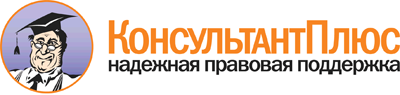  Постановление Правительства РФ от 15.06.2017 N 713
"Об утверждении типовых форм документов, необходимых для подключения (технологического присоединения) объектов капитального строительства к сети газораспределения, и о внесении изменений в Правила подключения (технологического присоединения) объектов капитального строительства к сетям газораспределения" Документ предоставлен КонсультантПлюс

www.consultant.ru 

Дата сохранения: 05.07.2017 
 ИсполнительЗаявитель____________________________________(наименование газораспределительной организации)____________________________________(местонахождение, адрес организации)ИНН/КПП _______________________________________________________________р/с _________________________________к/с _____________________________________________________________________(должность, фамилия, имя, отчество лица,____________________________________действующего от имени газораспределительной организации)____________________________________(для юридических лиц - полное наименование)____________________________________(номер записи в Едином государственном реестре юридических лиц)ИНН/КПП _______________________________________________________________р/с _________________________________к/с _____________________________________________________________________(должность, фамилия, имя, отчество лица,____________________________________ действующего от имени юридического лица)________________________________________________________________________(адрес местонахождения заявителя и почтовый адрес)_________________________(подпись)____________________________________(для индивидуальных предпринимателей - полное наименование____________________________________(номер записи в Едином государственном реестре индивидуальных предпринимателей и дата ее внесения в реестр)____________________________________ИНН ____________________________________________________________________(адрес местожительства и почтовый адрес)______________________(подпись)____________________________________(фамилия, имя, отчество физического лица) серия, номер и дата выдачи паспорта или____________________________________иного документа, удостоверяющего личность в соответствии с законодательством Российской Федерации)________________________________________________________________________(адрес местожительства и почтовый адрес)________________________(подпись)____________________________________(для юридических лиц - полное наименование)____________________________________(номер записи в Едином государственном реестре юридических лиц)ИНН/КПП _______________________________________________________________р/с _________________________________к/с _____________________________________________________________________(должность, фамилия, имя, отчество лица,____________________________________ действующего от имени юридического лица)________________________________________________________________________(адрес местонахождения заявителя и почтовый адрес)_________________________(подпись)____________________________________(для индивидуальных предпринимателей - полное наименование____________________________________(номер записи в Едином государственном реестре индивидуальных предпринимателей и дата ее внесения в реестр)____________________________________ИНН ____________________________________________________________________(адрес местожительства и почтовый адрес)______________________(подпись)____________________________________(фамилия, имя, отчество физического лица) серия, номер и дата выдачи паспорта или____________________________________иного документа, удостоверяющего личность в соответствии с законодательством Российской Федерации)________________________________________________________________________(адрес местожительства и почтовый адрес)________________________(подпись)________________(подпись)Порядковый номерНаименование тип, марка оборудованияКоличество (штук)Объем газопотребленияОбъем газопотребленияПорядковый номерНаименование тип, марка оборудованияКоличество (штук)куб. метров в частыс. куб. метров в годИсполнительЗаявитель____________________________________(должность лица, действующего от имени газораспределительной организации)____________________________________(должность лица, действующего от имени юридического лица)____________________________________(фамилия, имя, отчество исполнителя)____________________________________(фамилия, имя, отчество заявителя)_________________________(подпись)_________________________(подпись)ИсполнительЗаявитель____________________________________(должность лица, действующего от имени газораспределительной организации)____________________________________(фамилия, имя, отчество исполнителя)____________________________________(фамилия, имя, отчество заявителя)_________________________(подпись)_________________________(подпись)Порядковый номерНаименование, тип, марка оборудованияКоличество (штук)Максимальный расход газа (куб. метров в час)Планируемый объем газопотребления (тыс. куб. метров в год)ИтогоИсполнительЗаявитель____________________________________(должность лица, действующего от имени газораспределительной организации)____________________________________(должность лица, действующего от имени юридического лица)____________________________________(фамилия, имя, отчество исполнителя)____________________________________(фамилия, имя, отчество заявителя)_________________________(подпись)_________________________(подпись)ИсполнительЗаявитель____________________________________(должность лица, действующего от имени газораспределительной организации)____________________________________(фамилия, имя, отчество исполнителя)____________________________________(фамилия, имя, отчество заявителя)_________________________(подпись)_________________________(подпись)На схеме указать:изображение объекта и сети газопотребления заявителя, подключенные к сети газораспределения исполнителя;границу имущественной принадлежности сторон;длину, диаметр и материал труб;размещение пункта редуцирования (при наличии)ИсполнительЗаявитель____________________________________(должность лица, действующего от имени газораспределительной организации)____________________________________(должность лица, действующего от имени юридического лица)____________________________________(фамилия, имя, отчество исполнителя)____________________________________(фамилия, имя, отчество заявителя)_________________________(подпись)_________________________(подпись)ИсполнительЗаявитель____________________________________(должность лица, действующего от имени газораспределительной организации)____________________________________(фамилия, имя, отчество исполнителя)____________________________________(фамилия, имя, отчество заявителя)_________________________(подпись)_________________________(подпись)На схеме указать:изображение объекта и сети газопотребления заявителя, подключенные к сети газораспределения исполнителя;границу имущественной принадлежности сторон;длину, диаметр и материал труб;размещение пункта редуцирования (при наличии)Характеристика газопроводовГазопроводыГазопроводыХарактеристика газопроводовсеть газораспределениясеть газопотребленияРабочее давлениеСпособ прокладкиДиаметр, ммМатериал трубТехнологическое устройствоИсполнительЗаявитель____________________________________(должность лица, действующего от имени газораспределительной организации)____________________________________(должность лица, действующего от имени юридического лица)____________________________________(фамилия, имя, отчество исполнителя)____________________________________(фамилия, имя, отчество заявителя)_________________________(подпись)_________________________(подпись)ИсполнительЗаявитель____________________________________(должность лица, действующего от имени газораспределительной организации)____________________________________(фамилия, имя, отчество исполнителя)____________________________________(фамилия, имя, отчество заявителя)_________________________(подпись)_________________________(подпись)ИсполнительЗаявитель____________________________________(должность лица, действующего от имени газораспределительной организации)____________________________________(должность лица, действующего от имени юридического лица)____________________________________(фамилия, имя, отчество исполнителя)____________________________________(фамилия, имя, отчество заявителя)_________________________(подпись)_________________________(подпись)ИсполнительЗаявитель____________________________________(должность лица, действующего от имени газораспределительной организации)____________________________________(фамилия, имя, отчество исполнителя)____________________________________(фамилия, имя, отчество заявителя)_________________________(подпись)_________________________(подпись)Порядковый номерНаименование, тип, марка оборудованияКоличество (штук)Максимальный расход газа (куб. метров в час)Планируемый объем газопотребления (тыс. куб. метров в год)ИтогоИсполнительЗаявитель____________________________________(должность лица, действующего от имени газораспределительной организации)____________________________________(должность лица, действующего от имени юридического лица)____________________________________(фамилия, имя, отчество исполнителя)____________________________________(фамилия, имя, отчество заявителя)_________________________(подпись)_________________________(подпись)ИсполнительЗаявитель____________________________________(должность лица, действующего от имени газораспределительной организации)____________________________________(фамилия, имя, отчество исполнителя)____________________________________(фамилия, имя, отчество заявителя)_________________________(подпись)_________________________(подпись)На схеме указать:границу изображения объекта и сети газопотребления заявителя, подключенных к сети газораспределения исполнителя имущественной принадлежности сторон;длину, диаметр и материал труб;размещение пункта редуцирования (при наличии)ИсполнительЗаявитель____________________________________(должность лица, действующего от имени газораспределительной организации)____________________________________(должность лица, действующего от имени юридического лица)____________________________________(фамилия, имя, отчество исполнителя)____________________________________(фамилия, имя, отчество заявителя)_________________________(подпись)_________________________(подпись)ИсполнительЗаявитель____________________________________(должность лица, действующего от имени газораспределительной организации)____________________________________(фамилия, имя, отчество исполнителя)____________________________________(фамилия, имя, отчество заявителя)_________________________(подпись)_________________________(подпись)На схеме указать:изображение объекта и сети газопотребления заявителя, подключенные к сети газораспределения исполнителя;границу эксплуатационной ответственности сторон;длину, диаметр и материал труб;размещение пункта редуцирования (при наличии)Характеристика газопроводовГазопроводыГазопроводыХарактеристика газопроводовсеть газораспределениясеть газопотребленияРабочее давлениеСпособ прокладкиДиаметр, ммМатериал трубТехнологическое устройствоИсполнительЗаявитель____________________________________(должность лица, действующего от имени газораспределительной организации)____________________________________(должность лица, действующего от имени юридического лица)____________________________________(фамилия, имя, отчество исполнителя)____________________________________(фамилия, имя, отчество заявителя)_________________________(подпись)_________________________(подпись)ИсполнительЗаявитель____________________________________(должность лица, действующего от имени газораспределительной организации)____________________________________(фамилия, имя, отчество исполнителя)____________________________________(фамилия, имя, отчество заявителя)_________________________(подпись)_________________________(подпись)Порядковый номерНаименование тип, марка оборудованияКоличество (штук)Объем газопотребленияОбъем газопотребленияПорядковый номерНаименование тип, марка оборудованияКоличество (штук)куб. метров в частыс. куб. метров в годИсполнительЗаявитель____________________________________(должность лица, действующего от имени газораспределительной организации)____________________________________(должность лица, действующего от имени юридического лица)____________________________________(фамилия, имя, отчество исполнителя)____________________________________(фамилия, имя, отчество заявителя)_________________________(подпись)_________________________(подпись)ИсполнительЗаявитель____________________________________(должность лица, действующего от имени газораспределительной организации)____________________________________(фамилия, имя, отчество исполнителя)____________________________________(фамилия, имя, отчество заявителя)_________________________(подпись)_________________________(подпись)